SkF e.V. Hanau 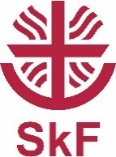 	Antrag auf MitgliedschaftIch beantrage die Mitgliedschaft im Sozialdienst katholischer Frauen e.V. Hanau als   ordentliches Mitglied                förderndes Mitglied             Zutreffendes bitte ankreuzenVor- & Nachname: 		Geburtsdatum:		Straße & Hausnummer:	Postleitzahl & Ort:		Telefon:			E-Mail:				Konfession:			Ich weiß von der Arbeit des SkF e.V. Hanau. Ich bejahe sie. Ich möchte sie durch meinen Beitritt unterstützen.		______________________________________________________________Datum  			UnterschriftGemäß der Datenschutzbestimmungen (KDO) informieren wir Sie, dass wir Ihre Kontaktdaten verarbeiten, um mit Ihnen im Kontakt zu bleiben. Falls Sie keine Zusendung von Informationen u.ä. wünschen, teilen Sie dies bitte der Verwaltung mit, ansonsten setzen wir Ihr Einverständnis hierzu voraus. Diese Einwillung kann jederzeit widerrufen werden._______________________________________________________________________________________________________________________________________________Der Vorstand stimmt gemäß § 8 Abs 4 der Mitgliedschaft zuHanau, den   _______________________________       _____________________________________________		Datum					Unterschrift VorstandAus der Satzung des SkF e.V. Hanau§ 1 PräambelDer Sozialdienst katholischer Frauen ist ein Frauen- und Fachverband in der katholischen Kirche in Deutschland, der sich der Hilfe für Kinder, Jugendliche, Frauen und ihre Familien in besonderen Lebenslagen widmet.  Der Verein beruht auf den Prinzipien der Ehrenamtlichkeit und des Zusammenwirkens von ehrenamtlich und beruflich für den Verein Tätigen.Der Verein erfüllt seine laienapostolische Aufgabe in Kirche, Staat und Gesellschaft im Sinn christlicher Caritas als Wesens- und Lebensäußerung der katholischen Kirche. […]§ 8 MitgliedschaftDer Verein hat:        a)    Ordentliche MitgliederDie ordentliche Mitgliedschaft können erwerben: katholische Frauen und Frauen christlicher Konfessionen, die gemeinsam die ideelle Zielsetzung des Vereins entsprechend seinem Leitbild bejahen und ihn verantwortlich tragen. Sie haben aktives Wahlrecht im Sinne des §11 dieser Satzung. […]b)    Fördernde Mitglieder, die den Verein durch Zuwendungen oder in sonstiger Weise   unterstützen. Sie haben kein Wahlrecht im Sinne des § 11. […](4)  Über die Mitgliedschaft wird auf schriftlichen Antrag vom Vorstand entschieden. Zur Aufnahme ist eine schriftliche Bestätigung des Vorstands erforderlich. Der Aufnahmeantrag kann ohne Angabe von Gründen abgelehnt werden. (5)   Mit der ordentlichen Mitgliedschaft im Ortsverein wird zugleich die Mitgliedschaft im Sozialdienst katholischer Frauen Gesamtverein e. V. begründet.